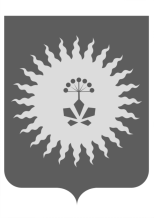 ДУМААНУЧИНСКОГО МУНИЦИПАЛЬНОГО ОКРУГА ПРИМОРСКОГО КРАЯРЕШЕНИЕ О применения к депутату Думы Анучинского муниципального округа Приморского края меры ответственности за коррупционное правонарушение Принято Думой Анучинского муниципального округа24 апреля 2024 года	Рассмотрев заявление Губернатора Приморского края О.Н. Кожемяко от 19.02.2024 № 64/1322 «О досрочном прекращении  полномочий депутата Думы Анучинского муниципального округа Приморского края Мищенко Виктора Владимировича», в соответствии с решением Комиссии  Думы Анучинского муниципального округа по оценке фактов существенности допущенных нарушений при представлении депутатом, членом выборного органа местного самоуправления, выборным должностным лицом местного самоуправления сведений о доходах, расходах, об имуществе и обязательствах имущественного характера:         1. За допущенные коррупционные нарушения депутату Думы Анучинского муниципального округа Приморского края Мищенко Виктору Владимировичу вынести предупреждение.2. Настоящее решение направить Губернатору Приморского края О.Н. Кожемяко.      3. Настоящее решение вступает в силу со дня его принятия.Глава Анучинскогомуниципального округа				                     С.А. Понуровскийс. Анучино 24 апреля 2024 года №  562